План мероприятий по проведению Всемирного дня безопасности пациентов 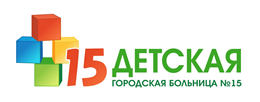 Наименование мероприятия Дата мероприятия Вид мероприятия Целевая группа Всероссийская Олимпиада по безопасности в здравоохранении 17.09.2022 Иные формы Взрослое население Размещение на сайте МО информации о Всероссийской олимпиаде по безопасности в здравоохранении 06.09.2022Размещение информации на официальных площадках Взрослое население Размещение на сайте МО активных гиперссылок интерактивного опроса для пациентов и медицинских работников по актуальным вопросам безопасности пациентов 06.09.2022 Размещение информации на официальных площадках Взрослое население Размещение на сайте МО информации о Всероссийском конкурсе «Лидер качества в здравоохранении» 06.09.2022Размещение информации на официальных площадках Взрослое население Размещение на сайте МО информационных и методических материалов о Всемирном дне безопасности пациентов, представленных на сайте ФГБУ «Национальный институт качества» Росздравнадзора (http: nqi-russia.ru/, раздел «Всемирный день безопасности пациентов») 06.09.2022 Размещение информации на официальных площадках Взрослое население Размещение информационных и методических материалов о Всемирном дне безопасности пациентов (буклетов, постеров и др.)  06.09.2022Размещение информации на официальных площадках Взрослое население Размещение на сайте МО плана мероприятий Всемирного дня безопасности пациентов  06.09.2022 Размещение информации на официальных площадках Взрослое население Всероссийская научно-практическая конференция «Международный и российский опыт обеспечения лекарственной безопасности» 16.09.2022 Научно-практические конференции Взрослое население Интерактивный мастер-класс «Гигиена рук медицинского персонала» 22.09.2022 Мастер-классы Взрослое население Лекция «Основные риски пациента и персонала при оказании медицинской помощи. Организация безопасной среды в медицинской организации»09.09.2022ЛекцияМедицинские работникиВебинар «Важность правильной идентификации пациента»14.09.2022ВебинарМедицинские работникиДень открытых дверей «Вопросы ответственности за собственное здоровье и формированию приверженности к лечению» 13.09.202215.09.2022 20.09.202222.09.2022 Открытые встречи с населением («дни открытых дверей») Все категории 